Palm Beach Soil & Water Conservation District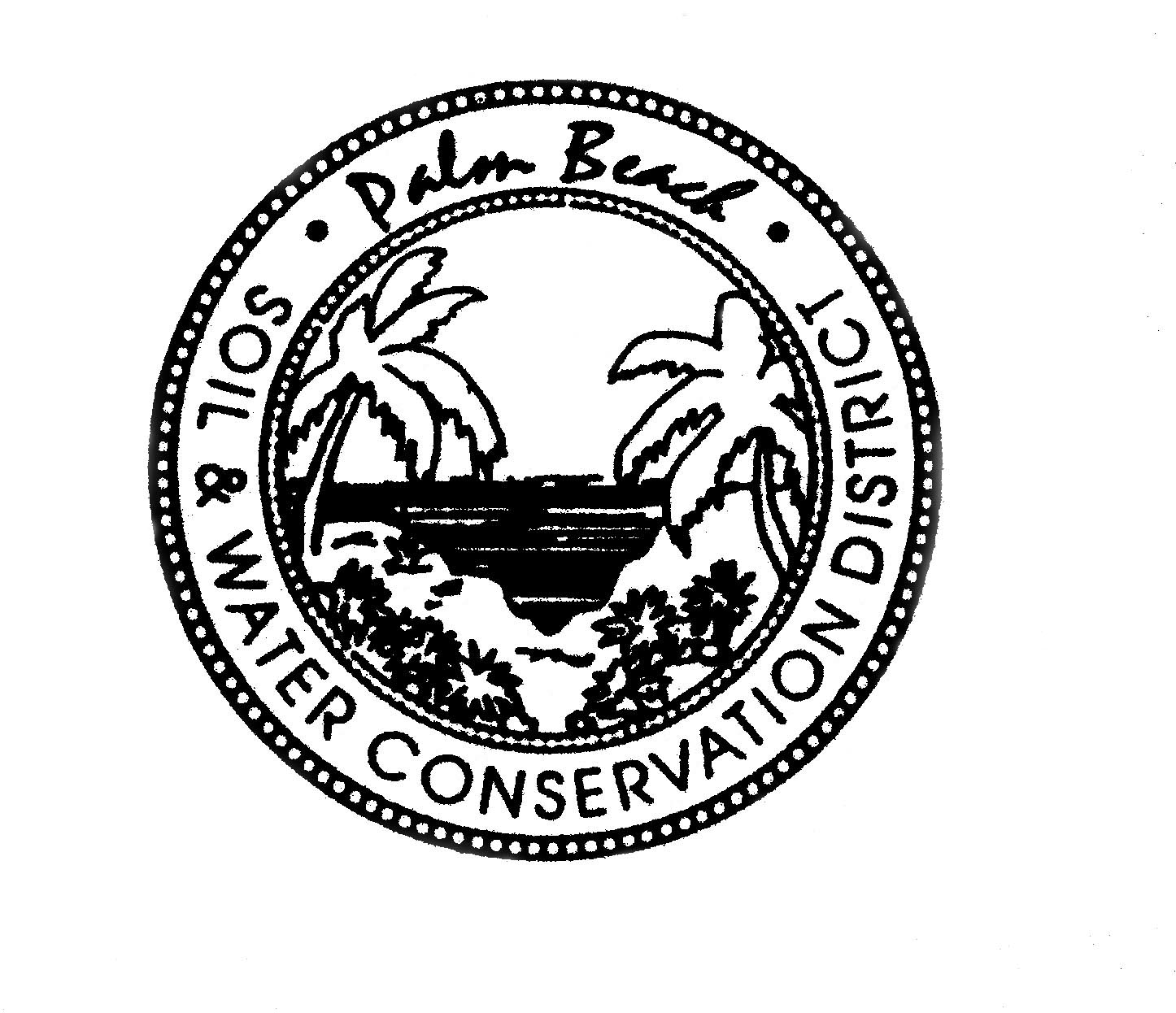 420 S. State Road 7* Suite 162 * Royal Palm Beach, FL 33414 Office 561-792-2727 x 3   Board  Meeting Schedule Fiscal Year 2020 – 2021 The District board approved the following meeting dates on September 24, 2020 and revised on February 25, 2021.  Please visit www.pbswcd.org for meeting details or contact the office. October 22, 2020 @ 5:30PMNovember 19, 2020 @ 12:00 PMJanuary 28, 2021 @ 5:30 PMFebruary 25, 2021 @ 1:00 PM – Summit LibraryMarch 25, 2021 @ 1:00 PM – Cooperative Extension Exhibit HallMay 27, 2021 @ 1:00 PM – Cooperative Extension Exhibit HallJune 24, 2021 @ 1:00 PM  – Mounts AuditoriumJuly 22, 2021 @ 1:00 PM -– Mounts Auditorium August 26, 2021 @ 1:00 PM - Cooperative Extension Exhibit HallSeptember 23, 2021 @ 1:00 PM – Mounts Auditorium Cc:County Clerk, 301 N. Olive Ave., WPB, FL 33402PB Governmental Center, Public Affairs Office, 301 N. Olive, WPB, FL 33402PB Governmental Center, 11th Fl. Reception, 301 N. Olive, WPB, FL 33402County Extension Service, 559 N. Military Trail, WPB, FL 33415Office of Ag. Water Policy, c/o SFWMD PO Box 24680, WPB, FL 33416 Attn: Rebecca Elliot, MSC7210 PBSWCD Board Palm Beach Post 